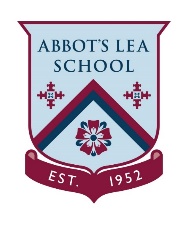 KS2 Home LearningEmotions Activity 1    Things you will need A tablet or phone.Breathe, Think, Do with Sesame App.An adult to sit with.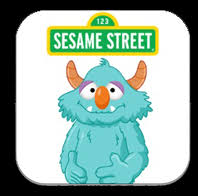 Activity With your adult see if you can help the monster through some tricky situations and difficult emotions!https://apps.apple.com/gb/app/breathe-think-do-with-sesame/id721853597https://play.google.com/store/apps/details?id=air.com.sesameworkshop.ResilienceThinkBreathDo&hl=en_GBActivity With your adult see if you can help the monster through some tricky situations and difficult emotions!https://apps.apple.com/gb/app/breathe-think-do-with-sesame/id721853597https://play.google.com/store/apps/details?id=air.com.sesameworkshop.ResilienceThinkBreathDo&hl=en_GB